Instructions to insert email signature:SETTINGS - CREATE A NEW SIGNATURE - (PASTE IT) - SAVE CHANGESCopy the entire signature below and paste it in the box. Once you paste the signature into the box, you can change the name, last name and email to reflect your name. Standard logo (copy from below):Or you can use our 40th Anniversary campaign logo (copy from below):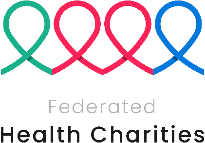 NAME LAST NAMEVolunteer416-123-4567Any.name@Ontario.caFederatedHealth.ca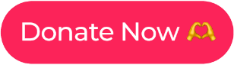 The Federated Health Charities campaign is now live. Support the health of our communities at federatedhealth.caThe Federated Health Charities campaign is now live. Support the health of our communities at federatedhealth.ca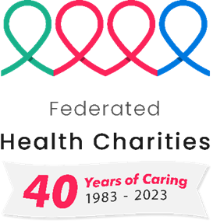 NAME LAST NAMEVolunteer416-123-4567Any.name@Ontario.caFederatedHealth.caThe Federated Health Charities campaign is now live. Support the health of our communities at federatedhealth.caThe Federated Health Charities campaign is now live. Support the health of our communities at federatedhealth.ca